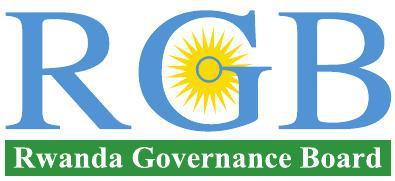 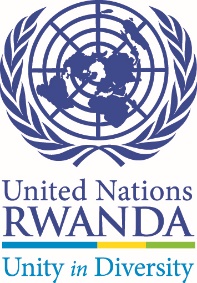 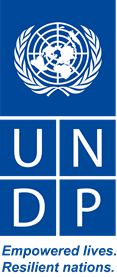 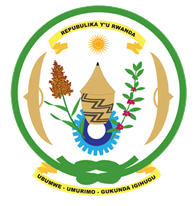 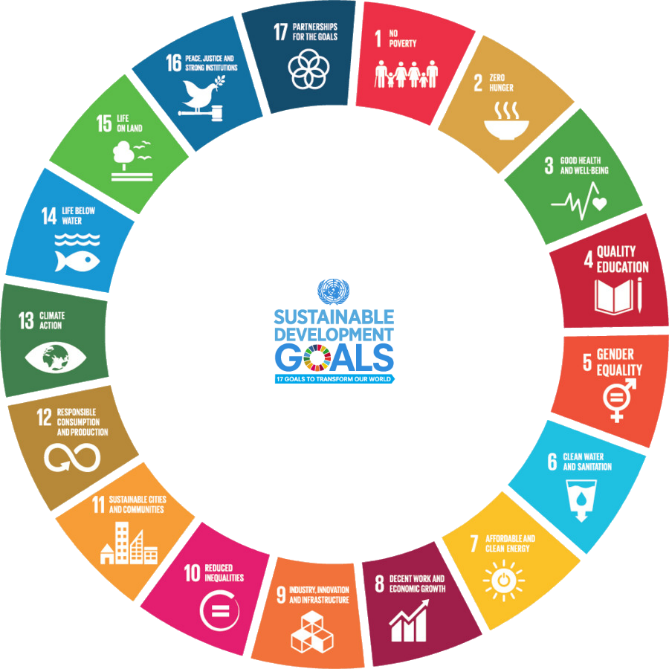 PROGRAMME SUR
LE RENFORCEMENT DES CAPACITÉS DES
ORGANISATIONS DE LA SOCIÉTÉ CIVILE
POUR UNE GOUVERNANCE EFFECTIVE ET RESPONSABLE AU RWANDAAppel à propositionsDate limite de soumission: 26 Avril 2019 à 11h00 ContexteLa société civile, en tant que «troisième» secteur de gouvernance, constitue un element important de la redevabilité et de la participation des citoyens. Le succès du développement et de la gouvernance participative dépend d'un État solide, d'un secteur privé dynamique et d'une société civile active dotée d'un engagement civique solide.Le rôle de la société civile au lendemain du génocide de 1994 contre les Tutsi et du développement du Rwanda a été hautement reconnu et les efforts se poursuivent pour continuer à mettre en place un cadre opérationnel solide pour les organisations de la société civile (OSC), tant au niveau national que local. Le Gouvernement rwandais reconnaît que les organisations de la société civile sont un pilier essentiel de la bonne gouvernance. Le rôle des OSC est accentué dans la NST1 sous le thème «Gouvernance de la transformation» dans de nombreux domaines, notamment i) la redevabilité, ii) le renforcement des capacités et la participation des citoyens iii) le suivi et la prestation éfficace de services. L’importance de la participation des OSC aux processus de gouvernance et de développement responsables est également mise en avant dans la Vision 2050 du Rwanda. La composition des organisations de la société civile au Rwanda est très diversifiée. Elles sont représentées dans un large éventail de secteurs tels que les droits de l'homme, la gouvernance responsable, la protection sociale, la paix et la réconciliation, le développement communautaire et l'autonomisation. Le nombre d'OSC nationales s'est multiplié ces dernières années pour atteindre un total d'environ 2000. La société civile existe, mais sous différentes formes et à différents niveaux de capacité. Il existe une pluralité d'organisations formelles, informelles, nationales, locales, faibles et relativement fortes, qui représentent et défendent des intérêts et des groupes d'intérêts différents. Les organisations de la société civile rwandaise présentent des disparités dans leurs capacités internes, mais elles font généralement face à des défis similaires en ce qui concerne l'environnement externe dans lequel elles opèrent, ainsi que leurs propres capacités organisationnelles internes. Les principales conclusions du baromètre de développement de la société civile de 2018 fournissent un aperçu utile de la situation actuelle de la société civile nationale au Rwanda. Des réformes sont en cours pour promouvoir davantage le rôle des OSC au Rwanda, notamment par la révision en cours du cadre juridique et politique régissant les OSC au Rwanda.Dans ce cadre plus large, le Gouvernement rwandais et PNUD au Rwanda ont lancé en 2014 un programme visant à renforcer les capacités des organisations de la société civile pour une gouvernance effective et responsable au Rwanda. Lorsque ce programme a pris fin en 2018, il a été prolongé de cinq ans (2018-2023). Le programme de renforcement des capacités des OSC a pour objectif de favoriser un environnement propice permettant aux OSC de jouer un rôle de premier plan dans la conception et la réforme des politiques, de représenter la voix des citoyens et de tenir l'État et les entreprises effectifs et redevables. Cet objectif sera atteint si les organisations de la société civile disposent des missions claires, capacités, des outils nécessaires pour représenter les intérêts de la population rwandaise.En tant qu’une des composantes du programme des organisations de la société civile, la micro-subvention s’inscrit dans une stratégie plus large visant à renforcer l’organisation de la société civile et à approfondir les canaux de dialogue plus permanents et durables entre les organisations de la société civile et le gouvernement, afin de plaider pour que la voix de la société civile soit prise en compte dans l’élaboration des politiques publiques. Les ONGs qui recevront la micro-subvention s'engageront à participer activement aux activités de renforcement des capacités, ainsi qu'à un soutien technique individuel. Grâce à la mise en œuvre des projets financés, les ONGs bénéficiaires soutiendront le développement communautaire, approfondiront leur compréhension des besoins des personnes qu’ils représentent, les sensibiliseront à leurs droits (y compris ceux des groupes marginalisés) et encourageront la participation aux processus de prise de décision et de développement.Cet appel à propositions décrit les étapes à suivre pour postuler au programme de micro-subventions pour les OSC nationales / locales. Les propositions seront évaluées par un comité indépendant de sélection de subventions garantissant un traitement égal de toutes les soumissions.Domaines de subvention et priorités thématiquesLes propositions de projets éligibles peuvent se concentrer sur l'un des onze domaines thématiques décrits ci-dessous:1) Droits de l'homme, aide judiciaire et égalité des sexes2) Promotion de la famille, lutte contre la violence basée sur le genre et protection de l'enfant3) Renforcement des capacités des personnes handicapées4) Protection sociale5)  Participation et responsabilisation des citoyens6) Prestation de services7) Renforcement des capacités des jeunes et promotion de la culture8) Renforcement des capacités des organisations, y compris le secteur des médias9) Protection de l'environnement pour la croissance verte et la résilience au changement climatique10) Services de vulgarisation pour l'agriculture et l'élevage11) Promotion de la recherche pour le développementDroits de l'homme, aide judiciaire et égalité des sexesLe Rwanda a ratifié un grand nombre de traités relatifs aux droits de l'homme au niveaux mondial et régional et la Constitution fournit également un cadre solide pour la promotion et la protection des droits de l'homme. Les activités peuvent être axées sur la mise en œuvre des obligations internationales de l'État rwandais, y compris le rapport parallèle aux organes conventionnels des Nations Unies et la mise en œuvre des recommandations de l'Examen Périodique Universel (EPU) de 2015. Les projets liés au conseil et à l'assistance juridique dans le cadre de cliniques mobiles juridiques et de la semaine de l'aide juridique peuvent également entrer dans cette catégorie. Les activités peuvent également porter sur l’amélioration de l’égalité des sexes en vue de remédier aux inégalités toujours présentes entre les femmes et les hommes dans les domaines social, économique et politique.Alors que les droits de l'homme et l'égalité des sexes sont des questions transversales, les projets peuvent également se concentrer spécifiquement sur ce domaine.Renforcement des capacités des personnes handicapéesDepuis que le Rwanda a ratifié la Convention relative aux droits des personnes handicapées  (UNCRPD) en 2008, la protection des droits des personnes handicapées a bien progressé grâce à des réformes juridiques et politiques et à des interventions programmatiques ciblées. Malgré cela, les personnes handicapées sont toujours confrontées à un certain nombre de défis principalement sociaux et économiques, et ce sont elles qui sont le plus souvent laissées pour compte. Des efforts concertés doivent être déployés pour veiller à ce que les personnes handicapées soient incluses dans le groupe économique, social et de gouvernance tout au long des processus de développement et des processus démocratiques clés. Les projets axés sur la promotion des droits des personnes handicapées et leur Renforcement des capacités seront examinés dans ce domaine.Promotion de la famille, lutte contre la violence basée sur le genre et protection de l'enfantLes projets dans ce domaine peuvent inclure des modèles efficaces de travailler avec les femmes, les hommes, les garçons et les filles au niveau de la communauté afin de parvenir à un changement de comportement visant à réduire la violence et à bâtir des familles des personnes en bonne santé. Les projets peuvent inclure des activités visant à promouvoir l’environnement securisant pour tous les membres de la famille, à promouvoir la masculinité positive, à éliminer la violence basée sur le genre ou à renforcer l'unité familiale et la parentalité positive.Les activités peuvent également porter sur la santé mentale et le soutien psychosocial, la lute contre le traffic des êtres humains et la toxicomanie chez les jeunes. Les interventions soutenant des mécanismes existants tels que «Umugoroba w’Ababyeyi», les agents de santé communautaires (ASC) et les travailleurs sociaux du centre d’intervention d’Isange seront également examinées.Protection SocialeLes propositions de projet dans ce domaine peuvent adopter une approche globale de la protection sociale qui comporte plusieurs dimensions (par exemple, lutte contre la pauvreté, travail décent, éducation, santé publique, assainissement) ou se concentrer sur un domaine spécifique de la protection sociale permettant de sortir rapidement de la pauvreté. La protection sociale peut jouer un rôle fondamental dans l'éradication de la pauvreté et l'accélération du développement humain durable.Participation et responsabilisation des citoyensLa démocratie requiert des citoyens actifs informés et des États réactifs et responsables. Une telle relation entre l'État et les citoyens est favorisée par des mécanismes de participation et de responsabilisation, qui renforcent l'efficacité des services publics et favorisent l'appropriation démocratique des ressources publiques. Les propositions de projets dans ce domaine peuvent contribuer à l'alignement entre les intérêts de développement des citoyens et les priorités politiques et économiques du gouvernement national ou local. Les activités peuvent notamment être axées sur la participation à la formulation, à la mise en œuvre, au suivi et à la révision des budgets.Prestation de servicesLes propositions de projets dans ce domaine peuvent être présentées en partant de l’idée qu’un changement de mentalité est nécessaire à la fois pour les prestataires de services et les destinataires si l’on veut résoudre les problèmes posés par une mauvaise prestation de services. Comme il s’agit d’un projet de changement de comportement, la sensibilisation et la mobilisation sont importantes. On s'efforcera davantage de sensibiliser les prestataires de services à la fourniture de services efficaces et de qualité aux citoyens, tout en encourageant les destinataires à demander de meilleurs services et à décliner les services de qualité médiocre.Pour ce faire, vous pouvez notamment:éduquer le public sur la prestation de services de qualité;mobiliser le grand public pour qu'il demande des services de qualité, notamment par le biais de campagnes et d'autres canaux;Faire des citoyens rwandais des acteurs actifs dans la promotion de la culture de la prestation de services et responsabiliser les prestataires de services;Soutenir et renforcer les capacités des différents acteurs, notamment: les dirigeants locaux et les fournisseurs de services, entre autres, pour améliorer la qualité des services fournis.Renforcement des capacités des jeunes et promotion de la cultureLes activités peuvent inclure des initiatives novatrices conduites par des OSC aidant les communautés à renforcer le bien-être social, économique, culturel et moral des jeunes. Les activités dans ce domaine peuvent également cibler des interventions de formation professionnelle visant à aider les jeunes s’auto-employer. Les projets axés sur la promotion de la culture et la participation culturelle seront également examinés dans ce domaine. Les activités organisées dans les zones rurales et les villes secondaires sont encouragées.Renforcement des capacités des organisations, y compris le secteur des médiasLes projets relevant de ce domaine peuvent inclure un large éventail d’interventions de renforcement des capacités, notamment le développement professionnel général ou des domaines techniques spécifiques, tels que le journalisme d’investigation. Les approches médiatiques innovantes et créatives sont encouragées. Les initiatives de renforcement des capacités ciblant les organisations de la société civile et les organisations confessionnelles sont également vivement encouragées.Protection de l'environnement pour la croissance verte et la résilience au changement climatique.L’économie rwandaise est fortement dépendante de l’environnement et des ressources naturelles. Les moyens de subsistance des communautés rurales (et de plus en plus urbaines) dépendent de l'accès, de l'utilisation et de la gestion de ces ressources. La poursuite de l'économie verte est un domaine prioritaire de transformation économique. Les projets peuvent cibler les domaines suivants: technologies vertes et innovation visant à réduire la vulnérabilité au changement climatique et aux émissions de gaz à effet de serre; gestion des déchets et hygiène dans les maisons, les écoles, les bâtiments et les lieux publics; efficacité de l'eau et de l'énergie; urbanisation verte et / ou «village vert» (pour les établissements ruraux); protection des rives du lac (50 m), des berges des rivières (10 m) et des zones humides; réhabilitation des sites miniers; plantation d'arbres, en particulier d'espèces indigènes; et les activités d'intégration liées à la protection de l'environnement et à la réduction des changements climatiques dans les plans stratégiques sectoriels, les plans de développement de district et les contrats de performance.Services de vulgarisation pour l'agriculture et l'élevageLes propositions de projets dans ce domaine peuvent inclure des interventions soutenant un large éventail d'activités dans l'agriculture couvrant plusieurs dimensions, telles que la sécurité alimentaire, les moyens de subsistance et l'éradication de la pauvreté. Interventions liées à l’accès aux semences et aux engrais; sensibilisation pour une productivité accrue; autonomisation de la communauté; et un soutien à l'augmentation de la prestation d’un bon service pour les citoyens et les agriculteurs sera envisagé. Promotion de la recherche pour le développementDans ce domaine, les propositions de recherche seront considérées uniquement. Les fédérations des organisations de la sociéte civile (umbrellas), instituts de recherche et academiques ainsi que groupes de réflexion sont encouragées à postuler dans cette zone. Les propositions de recherche suivront un modèle différent du modèle de proposition de projet en annexe II, qui est different du format de proposition de projet. Ils seront également evalués selon des critères differents de ceux de proposition de projet.Des subventions de recherche seront envisagées dans les themes suivants:La participation des Organisations de la Société Civile (OSC) dans les processus politiquesEradication de la pauvreté dans les sept districts sélectionnésÉgalité du genre dans le secteur des médiasRôle des organisations confessionnelles dans la cohésion familiale et socialeZones transversalesLes propositions prendront en compte les trois domaines transversaux suivants.Égalité des sexes: La mesure dans laquelle la proposition intègre les principes d'égalité des sexes sera évaluée. La bonne pratique pour tout projet est de démontrer que les aspects de genre ont été pris en compte même si le principal domaine d’intervention n’est pas l’égalité des sexes. Cela peut être fait par le biais d'approches d'intégration de la dimension de genre ou de composantes spécifiques au genre dans le projet. Il est également recommandé de ventiler les données sur les groupes cibles, les bénéficiaires, les parties prenantes et le personnel en fonction de leurs rôles. Les OSCs qui peuvent démontrer un effort actif pour parvenir à un équilibre entre les sexes dans le recrutement du personnel, en particulier aux postes clés et aux postes de direction, seront également considérées favorablement.Approche fondée sur les droits de l'homme: chaque proposition devrait contribuer à la réalisation des droits de l'homme énoncés dans la Déclaration universelle des droits de l'homme et les instruments internationaux relatifs aux droits de l'homme que le Rwanda a ratifiés, conformément aux responsabilités des détenteurs d'obligations (autorités) et des autorités. les détenteurs de droits (citoyens) respectivement. Chaque proposition doit respecter les principes de participation, de responsabilité, de non-discrimination, de transparence, de dignité humaine, d'autonomisation et de respect de la loi.Environnement et changement climatique: chaque proposition doit indiquer comment le projet s'adaptera et réduira l'impact du changement climatique sur l'environnement. Tous les projets proposés devraient profiter aux individus de toutes les catégories (enfants, jeunes et adultes) tout en menant des activités visant à assurer la durabilité de l'environnement dans les maisons, les écoles, les communautés et les lieux de travail.Allocations financièresLes micro-subventions seront accordées à un budget maximal de 25 000 000 FRW sous les domaines thématiques 1-10 et à un maximum de 45 000 000 FRW au titre du domaine thématique 11 (pour les Les fédérations des organisations de la société civile, instituts de recherche, universités et groupes de réflexion). Les propositions soumises ne doivent donc pas dépasser ces montants.Les OSCs sont tenues de contribuer elles-mêmes à la mise en œuvre du projet proposé, ce qui devrait être clairement reflété dans le budget. Les contributions propres peuvent être des contributions en nature telles que les locaux de l’organisation, le matériel (équipement informatique, mobilier de bureau et véhicules), le personnel bénévole etc.Critères d'éligibilité5.1. Qui peut postuler? Eligibilité des demandeursLes organisations éligibles au présent appel à propositions sont des organisations de la société civile nationales / locales (y compris des fédérations des organisations/umbrellas), légalement enregistrées par le Rwanda Governance Board conformément à la législation en vigueur. Tous les candidats doivent posséder un certificat temporaire valide d’enregistrement ou personnalité juridique délivré par RGB et un compte bancaire de l’organisation.Dans le but du présent appel à propositions, les organisations de la société civile comprennent les organisations non gouvernementales nationales et les organisations confessionnelles, définies comme suit:Organisations non gouvernementales nationales enregistrées (y compris les associations de médias enregistrées par RGB)Organisations confessionnelles enregistréesLes fédérations des organisations de la sociéte civile (umbrellas), instituts de recherche et academiques ainsi que groupes de réflexion sont encouragées à postuler (domaine thématique 11)5.2. Projets éligiblesDurée Le projet proposé peut durer au maximum douze (12) mois. La date de début du projet débutera le jour de la signature de la convention de subvention.EmplacementLe projet devrait avoir lieu sur le territoire du Rwanda. Une bonne couverture géographique du projet est encouragée. Les projets ciblant les zones rurales seront considérés positivement dans le processus de sélection.	Types de  projetsLe projet proposé doit obligatoirement contribuer à l’un des dix domaines de subvention et priorités thématiques décrits dans la section 2.Un projet contient plusieurs ensembles d’activités cohérentes et autonomes qui répondent aux besoins spécifiques d’un groupe ciblé et permettent d’atteindre un objectif spécifique dans un délai précis et raisonnable.Les projets et activités suivants ne sont pas éligibles et ne seront pas sélectionnés:Projets axés uniquement ou principalement sur les parrainages pour la participation à des séminaires et conférences, des formations et des études;Activités soutenant des partis politiques individuels;Activités à but lucratif;Activités axées sur le prosélytisme;Activités soutenant tout type de discrimination ou de violation des droits fondamentaux des personnes.5.3. Éligibilité des coûtsTous les coûts indiqués doivent être basés sur des pièces justificatives et le budget proposé doit être réaliste et rentable. Les frais de la dette, les achats de terrains et de bâtiments ainsi que les pertes de change ne sont pas des coûts éligibles.Avant de signer le contrat, RGB / PNUD peut demander aux organisations à financer des éclaircissements sur le budget.Procédure de candidatureTous les candidats doivent scrupuleusement respecter le format du modèle de proposition. Dans le cas contraire, la proposition sera automatiquement rejetée. Le modèle de proposition sert de base pour l’évaluation de la qualité de la proposition.Tous les documents seront complétés électroniquement. Les demandes manuscrites ne seront pas acceptées.Les candidats doivent également compléter et joindre tous les documents requis (voir la liste des annexes). Les candidatures incomplètes ne seront pas prises en considération.Les candidats peuvent soumettre leurs documents de candidature en anglais ou en françaisLes documents de candidature à soumettre sont:Modèle de projet ou de projet de recherche comprenant le cadre de résultats et le plan de travail annuel (dûment complété et signé) - format Word uniquement (voir annexe 1 ou 2)Formulaire de budget de projet (dûment complété et signé) - format Excel uniquement (voir annexe 3)Copie du certificat d'enregistrement de RGB (les instituts de recherche et les universités qui soumissionnent aux subventions de recherche doivent aussi presenter le certificat d’enregistrement officiel)Preuve de l'existence d'un compte bancaire de l’organisation par lettre de la banque. Veuillez noter que s'il est sélectionné, le demandeur devra ouvrir un compte bancaire spécifique pour les fonds reçus dans le cadre de cette proposition.Tous les documents de candidature doivent être scellés dans une enveloppe. Il est nécessaire que le nom de l'organisation candidate, le titre de la proposition de projet et le domaine thématique soient clairement écrits sur l'enveloppe extérieure.Toutes les candidatures doivent être remises en mains propres au bureau du Rwanda Governance Board à l'adresse ci-dessous:RWANDA GOVERNANCE BOARD (RGB)Kigali, Rwanda - KG 178 STP.O BOX 6819, KigaliTel : +250 55112023E-mail : info@rgb.rwWebsite : www.rgb.rwLes candidatures seront reçues par le personnel de RGB travaillant pour ce programme de renforcement des capacities des OSCs située au 5ème étage du bâtiment RGB. Les candidats vont signé dans un registre d’enregistrement de candidatures après avoir écrit le nom de l’organisation, la date et l’heure exacte de soumission. L'enveloppe enregistrée sera ensuite déposée dans une boîte scellée et un accusé de réception sera octroyé au demandeur.La date limite de soumission des candidatures est le 26/04/2019.Mécanisme de sélection7.1 Comité de sélection des propositions de projets Le comité de sélection des subventions est composé par de représentants des principales parties prenantes, notamment les milieux universitaires, le bureau de l’Ombudsman, la Commission nationale des droits de l'homme, le PNUD, l'Office Rwandais pour l'Environnement (REMA) et des organisations de jeunes et de femmes.La décision finale sera prise par le Comité de pilotage du programme présidé par l’Office Rwandais de la Gouvernance (RGB) et co-présidé par One ONU / PNUD-Rwanda.7.2 Phases de sélectionContrôle administratif Au cours de la phase initiale du processus de sélection, les critères suivants seront vérifiés:Soumission ayant respecté la date limite;Soumission adéquate de tous les documents de candidature;Présentation d'une enveloppe scellée comme indiqué à la section 6;Certificat d'enregistrement valide de l’Organisation (temporaire, personnalité juridique ou un certificat de conformité) ;Soumission de la proposition en anglais ou en français.Seules les candidatures répondant à ces critères de sélection initiaux feront l’objet d’une évaluation plus poussée. Phase d’évaluation Les demandes seront examinées par le comité de sélection des subventions. Ce comité basera son évaluation des propositions soumises sur les critères de sélection énumérés ci-dessous:Les résultats seront publiés au site d’internet de RGB et PNUD. Si les postulants ont besoin d'informations supplémentaires, une demande d'information écrite devra être présentée dans un délai de 7 jours.Après la publication des résultats finaux, les OSC sélectionnées entameront la phase de passation des contrats, au cours de laquelle toute question en suspens, technique ou financière, sera examinée afin de parvenir à un accord. L’Office Rwandais delaGouvernance (RGB) et le PNUD Rwanda fourniront une assistance technique et un appui au renforcement des capacités pendant la mise en œuvre du projet afin de renforcer l'efficacité et la durabilité des interventions prévues. L’objectif général de ce support technique est de donner aux OSC les moyens de planifier, mettre en œuvre, suivre et évaluer de manière robuste des projets durables dans leurs domaines de compétence respectifs. Cela devrait permettre d'accroître la qualité et l'impact des projets mis en œuvre par les OSC financées.Cet appel à propositions est également disponible sur les sites suivants:www.rw.undp.org	www.rgb.rw	Annexe 1 Format de proposition de projetInstructions:Ne pas dépasser 15 pages de texte (tout texte de plus de 15 pages ne sera pas pris en compte dans l'évaluation).Supprimez les instructions en italique une fois que vous avez rempli le formulaire.Ne modifiez pas ce modèle et répondez, dans le même ordre, à chacune des sections répertoriées ci-dessous.L’évaluation sera réalisée conformément à la grille d’évaluation fournie ci-dessus (voir section 7.2,b)	1. Résumé du projet (max. 1 page)2. Analyse contextuelle (max. 1 page)3. Analyse du problème et identification des besoins. Identifier les besoins et les contraintes au niveau national et / ou local. (max. 2 pages)4. Décrivez le domaine thématique et les activités prévues (max. 3 pages)5. Comment les questions transversales seront-elles intégrées? (max. 1 page)6. Esquissez et décrivez les groupes cibles et les bénéficiaires finaux (1 page maximum)7. Décrivez les résultats attendus selon le format indiqué dans le tableau ci-dessous (max. 2 pages).Préparer  un plan d’action annuel suivant un calendrier mensuel de ce format ci-dessous :(max. 1 page)9. Décrivez la structure de gestion de projet et la division du travail ainsi que les responsabilités de toutes les parties prenantes impliquées (max. 1 page)10. Durabilité des résultats (1 page maximum)Décrivez tout effet multiplicateur possible. Comment un impact durable sur les groupes cibles sera-t-il assuré?Des mécanismes, cadres ou structures institutionnelles seront-ils créés avec un plan clair sur la façon dont ils vont continuer à fonctionner ou qui seront utilisés?Quel type de partenariat aidera à assurer la durabilité des interventions que vous proposez? Décrivez le partenariat avec les dirigeants locaux, les églises ou d’autres organisations ou plates-formes locales qui contribueront à assurer la durabilité du projet.11. Décrivez la capacité opérationnelle et financière de votre organisation (1 page maximum).Expérience en gestion de projetDécrivez la capacité globale de gestion (p. Ex. Personnel, équipement)Décrivez le financement de votre organisation et l'évolution des ressources financières au cours des cinq dernières années. Aperçu de l'expérience en gestion financièreAnnexe  2 Format de proposition de projet de recherche  (domaine thématique 11) Instructions:Ne pas dépasser 15 pages de texte (tout texte de plus de 15 pages ne sera pas pris en compte dans l'évaluation).Supprimez les instructions en italique une fois que vous avez rempli le formulaire.Ne modifiez pas ce modèle et répondez, dans le même ordre, à chacune des sections répertoriées ci-dessous. Résumé (max. 1 page)Décrivez les objectifs généraux et spécifiques de la recherche.Donnez un bref contexte de recherche et une justification du projet de recherche que vous proposez.Décrivez et expliquez l'importance et la valeur ajoutée de la recherche que vous proposez.Décrivez votre méthodologie de recherche, en expliquant comment vous allez mener votre recherche (incluez les composantes de la population et de l’échantillonnage; la collecte des données; la neutralité, la cohérence et l’applicabilité et l’analyse des données).Analyser les considérations éthiques potentielles (les considérations éthiques se rapportent à la protection des droits des participants (droit à l'autodétermination, droit à la vie privée, droit à l'autonomie et à la confidentialité, droit à un traitement équitable et droit à la protection contre l'inconfort et le préjudice), consentement éclairé et le processus de révision institutionnelle (approbation éthique).Décrivez vos plans pour disséminer les résultats de la recherche. Envisagez-vous d’établir des partenariats à cette fin? Comment comptez-vous vous assurer que les résultats de la recherche sont intégrés dans les politiques, les programmes, les nouvelles connaissances et les pratiques? (Notez que vous devez inclure les coûts de dissémination et de plaidoyer dans votre budget proposé. Les institutions utilisant leurs propres contributions pour des efforts de plaidoyer soutenus seront mieux quotées)8. Préparez un calendrier pour votre projet de recherche en suivant un calendrier mensuel au format suivant (max. 1 page)9. Décrivez la structure et l'expérience de l'équipe de recherche ainsi que la division du travail et les responsabilités de tous les membres impliqués (max. 1 page)10. Décrivez la capacité opérationnelle et financière de votre organisation (1 page maximum).Décrivez votre expérience en matière de rechercheDécrivez votre capacité de gestion (exemple : personnel, equipement, etc)Décrivez le financement de votre organisation et l'évolution des ressources financières au cours des cinq dernières années.Aperçu de l'expérience en gestion financièreAnnexe 3	Budget (RWF)Les candidats doivent utiliser ce format mais sont encouragés à être aussi détaillés que possible.Les titres et sous-titres A.1, A.2, B.1 ne sont mentionnés qu’à titre d’illustration et peuvent être modifiés. Grille d'évaluation des propositionsScoresScoresPertinence et faisabilité Sous-total35Pertinence du projet par rapport au mandat du CSO5La pertinence de l'objectif du projet a-t-elle été bien analysée et est-elle bien articulée dans l'analyse du problème et l'identification des besoins?10Les groupes cibles et les bénéficiaires directs ont-ils été clairement identifiés et leurs besoins sont-ils bien analysés? Le groupe cible proposé est-il inclusif (PwD, équilibre entre les sexes, etc.)5Pertinence par rapport au domaine thématique indiqué10Pertinence par rapport aux questions transversales (égalité des sexes, approche fondée sur les droits de l'homme, environnement et changement climatique)5Important! Seules les propositions atteignant le seuil de 25/35 passeront à la prochaine phase d'évaluation.Important! Seules les propositions atteignant le seuil de 25/35 passeront à la prochaine phase d'évaluation.Important! Seules les propositions atteignant le seuil de 25/35 passeront à la prochaine phase d'évaluation.Stratégie de mise en œuvreSous-total252.1 Le cadre de résultats est-il bien structuré selon une hiérarchie adéquate de la chaîne de résultats? Inclut-il des indicateurs objectivement vérifiables et fournit-il des moyens de vérification ( ex: enquêtes, rapports, etc.)?102.2 Les activités et le plan d’action proposés sont-ils cohérents avec les objectifs du projet et présentés de manière claire et structurée?102.5	Les rôles et les responsabilités de toutes les parties prenantes sont-ils clairement définis et pertinents pour la réalisation des objectifs de la proposition?5DurabilitéSous-total153.1	La proposition est-elle susceptible d’avoir un impact durable sur les groupes cibles au-delà de la durée du projet? La proposition est-elle susceptible d'avoir des effets multiplicateurs? Y aura-t-il des mécanismes, des cadres ou des structures institutionnelles avec un plan clair sur la façon dont ils vont continuer à fonctionner ou qui seront utilisés?103.2   Des partenariats potentiels sont-ils identifiés? Les modalités d'engagement, les rôles et les responsabilités sont-ils définis?5RentabilitéSous-total154.1	Le budget proposé correspond-il au plan de travail et à l'objectif général de la proposition?54.2  Les activités sont-elles chiffrées correctement? (estimations appropriées, ratio salaire / activité, etc.)54.3 La proposition contient-elle des contributions propres (en nature ou en espèces) des OSC qui contribueront directement aux activités présentées dans la proposition?5Capacité technique et financièreSous-total105.1	Le candidat possède-t-il une expérience suffisante et démontrée de la gestion de projet? Le candidat dispose-t-il d'une capacité de gestion suffisante (personnel, équipement, etc.)?55.2  Le candidat possède-t-il une expérience suffisante et démontrée de la gestion financière?5GRAND TOTAL 100Grille d'évaluation des propositions dans le domaine de rechercheClarté, pertinence et valeur ajoutéeSous-total35Les objectifs généraux et spécifiques sont-ils solides et bien décrits?5La justification de la recherche démontre-t-elle un niveau de compréhension approfondi et la proposition a-t-elle été correctement reliée à un contexte bien analysé?10L'importance et la valeur ajoutée de la recherche sont-elles bien établies?15Pertinence par rapport aux  questions transversales (égalité des sexes, approche fondée sur les droits de l'homme, environnement et changement climatique)5NB! Seules les propositions atteignant le seuil de 25/35 passeront à la prochaine phase d'évaluation.NB! Seules les propositions atteignant le seuil de 25/35 passeront à la prochaine phase d'évaluation.NB! Seules les propositions atteignant le seuil de 25/35 passeront à la prochaine phase d'évaluation.Méthodologie de la rechercheSous-total202.1 La méthodologie de recherche est-elle bien décrite et complète? Est-elle adéquate par rapport aux objectifs identifiés dans la proposition de recherche?102.2 Les méthodes de collecte et d'analyse des données sont-elles réalisables et pertinentes? Le groupe de l'échantillon est-il trop grand ou trop petit?52.3 La proposition analyse-t-elle les considérations éthiques de manière appropriée?5Possibilité de contribuer à l’échange et à l'utilisation de nouvelles connaissances et pratiquesSous-total203.1	La proposition présente-t-elle un plan clair et durable pour la dissémination des résultats de la recherche? Les stratégies de plaidoyer proposées sont-elles adéquates?103.2   Les partenariats pour la dissémination et le plaidoyer sont-ils bien analysés et identifiés?53.3 Les plans de é et de plaidoyer sont-ils inclus dans le plan d’action et le budget? (les institutions utilisant leurs propres fonds pour des efforts de plaidoyer seront mieux quotées)5RentabilitéSous-total104.1	Le budget proposé correspond-il au plan d’action et à l'objectif général de la proposition de recherche?54.2 Les activités sont-elles chiffrées correctement? (estimations appropriées, ratio salaire / activité, etc.)5Capacité technique et financièreSous-total155.1	Le candidat possède-t-il une expérience suffisante et démontrée dans la conduite de recherches? L’expérience de l’équipe est-elle pertinente par rapport aux objectifs de recherche et à la conception proposés105.2  Le candidat possède-t-il une expérience suffisante et démontrée de la gestion des finances?5TOTAL SCORE100Indiquez sous quel domaine thématique vous postulez	NB!  Chaque candidat doit clairement indiquer dans la soumission sous quel domaine thématique l'organisation soumet sa proposition. Chaque organisation ne peut s’inscrire que dans un seul domaine thématique.Titre du projetNom de l'organisation de la société civileMandat de la société civile organiséeCouverture géographique du projet:A l'échelle nationale ou dans des zones spécifiques du Rwanda.  Donnez plus de details possibles.Durée du projetIndiquez le nombre de mois (maximum 12 mois).BUDGET DU PROJET:MONTANT DEMANDE: Mentionner le montant total demandé en RWF RESSOURCES PROPRES: Mentionner le total des ressources propres en FRW BénéficiairesFournissez des chiffres et ventilez-les par sexe si possible. Essayez de faire la distinction entre les bénéficiaires directs et indirectsCoordonnées du point focal du CSODoit être un membre du personnel du OSC. Indiquez le nom, le numéro de téléphone et l'adresse email.Adresse et site WebIndiquez l'adresse physique du CSO, ainsi que le lien vers le site Web.RésultatsDéscriptionIndicateurSituation de départ (Baseline)Cible (Target) Moyens de vérificationRisques et hypothèsesRésultat a long terme (Outcome)Résultat à court terme (Output 1)Activité 1.1Activité 1.2…Résultat à court terme (Output 2)Activité 2.1Activité 2.2….Année 1Année 1Année 1Année 1Année 1Année 1Année 1Année 1Année 1Année 1Année 1Année 1Année 1Année 1           MoisActivité123456789101112Lieu de l’activitéActivité 1Activité 2Activité 3ActivitéEtc. Indiquez sous quel domaine thématique vous postulez	Promouvoir la recherche pour le développementTitre du projetNom de l'organisation de la société civileMandat de la société civile organiséeCouverture géographique du projet:A l'échelle nationale ou dans des zones spécifiques du Rwanda? Spécifiez aussi détaillé que possible.Durée du projetIndiquez le nombre de mois (maximum 12 mois).Budget du projetBUDGET DU PROJET:MONTANT DEMANDE: Mentionner le montant total demandé en RWF RESSOURCES PROPRES: Mentionner le total des ressources propres en FRW BénéficiairesFournissez des chiffres et ventilez-les par sexe si possible. Essayez de faire la distinction entre les bénéficiaires directs et indirectsCoordonnées du point focal du CSODoit être un membre du personnel du CSO. Indiquez le nom, le numéro de téléphone et l'adresse email.Adresse et site WebIndiquez l'adresse physique du CSO, ainsi que le lien vers le site Web.           MoisActivité123456789101112Lieu de l’activitéActivité 1Activité 2Etc. General Category of Expenditures (in RWF)UnitéNombre d’ unitésValeur d’ UnitéTrimestre 1Trimestre 2Trimestre 3Trimestre 4TotalA.PersonnelA.1Coordinateur de Projet Par moisA.2….B.Ateliers / formations / événementsB.1Location de salle de conférenceB2.…..C.Communications D.Voyage / transportE.Opérations de bureauE.1.Location de bureauPar moisF. Autre (précisez)F.1.PublicationsPar copieBUDGET TOTAL DU PROJETMontant TOTAL DEMANDÉ TOTAL DES CONTRIBUTIONS